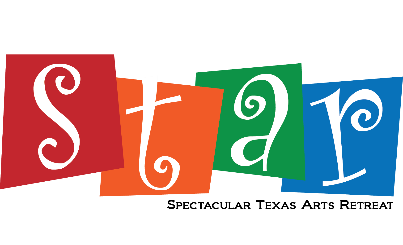 Name      	                  (Last)  (First)Address       City       State      Zip      E-mail       Cell Phone        Are you a DKG member?  Yes   Area       Chapter          No	Please list the following:Choice of Roommate      Dietary needs      Mobility needs      Need Handicapped room because      Would like to participate in a Dramatic production      Weekend Registration by November 1, 2018 is $225.00, after that $250.00Includes hotel room 2 nights, 6 meals, most supplies.Saturday only Registration by November 1, 2018 is $100.00, after that $125.00No refunds made after December 1, 2018, unless we can fill your spot from the waiting list.Make a deposit of $100.00 NOW to hold your place.  Final payment $125.00 is due by November 15, 2018.By your attendance at this event, you grant permission to be filmed, videotaped, audio taped or photographed by any means, and you grant full use of your likeness, voice and words without compensation.Please make checks payable to Julie Eisenhauer   put STAR in the memo lineMail your check with the registration application to:   Julie Eisenhauer             2262 Woodland Springs              Houston, TX 77077           713 851-4703 Jeisen777@aol.comQuestions:   Carolyn Mashburn     Carolynmashburn44@gmail.com         Pat Osborne                maryosborne@sbcglobal.net 